FederalismWhat is federalism?Why is it necessary?How is power shared in the American government?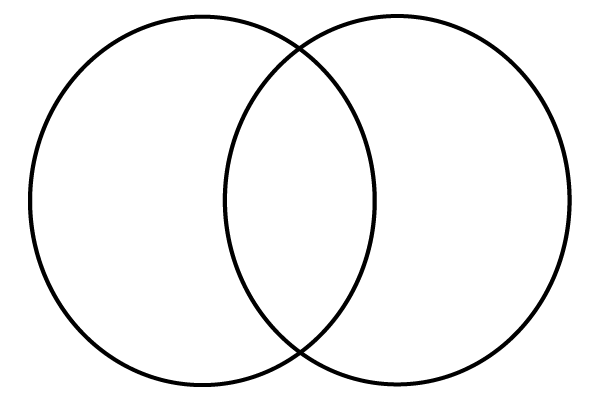 